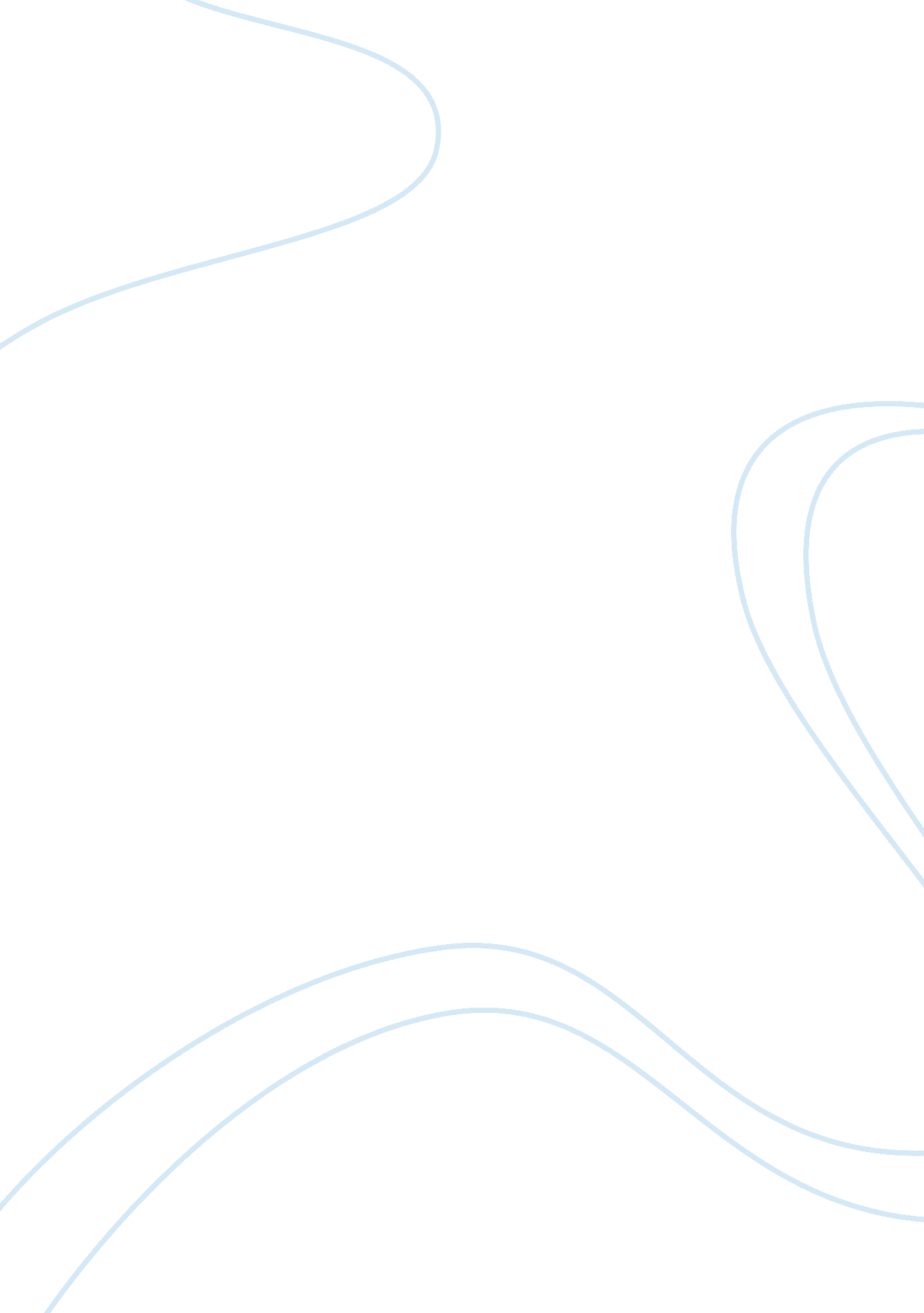 What is foodborne salmonellosis? essayDesign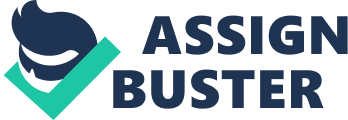 FOODBORNE SALMONELLOSISFoodborne disease is a turning public wellness job worldwide and it outbreaks have lay waste toing wellness and economic effects neither in developed states or developing states. This is due to it is widespread and intensifying concern around the universe. There is possibility that it might impact more in childrens compared to grownups as childrens have lower immune system. Foodborne disease is an annoyance or infection of the gastrointestinal ( GI ) piece of land caused by drinks or groceries which contain harmful bacteriums, viruses, parasites, or harmful chemicals. ( 1 ) The taint of nutrient may happen at any phase in the procedure from nutrient production to ingestion. Most common symptoms for foodborne disease includes purging and diarrhoea. ( 1 ) Harmonizing to a brawny new analysis from National Institute Of Health, foodborne diseases result in 37. 2 million unwellnesss, 228, 744 hospitalizations, and 2, 612 deceases each twelvemonth. ( 2 ) An estimated 48 million people in the United States experience a foodborne diseases in each twelvemonth. Foodborne diseases causes about 3, 000 deceases and 128, 000 hospitalizations in the United States yearly. ( 1 ) And besides harmonizing to WHO, foodborne disease decease each twelvemonth was at least 70 % in 48 states. ( 2 ) One of the common foodborne diseases is Salmonellosis. Salmonella are a group of bacteriums that can do nutrient toxic condition. Salmonellosis is a disease caused by the Salmonella bacteriums. It is a bacterial disease of the enteric piece of land. ( Refers to plot labeled at buttocks ) So, if human takes in nutrients and drinks which contaminated with bacteriums, whereby the bacterium has ingested, nutrient toxic condition will go on and do the infection of the intestine, which is one portion of the bowel. ( 3 ) Salmonella sources are normally found in the intestine of many animate being and domestic fowl such as poulets are likely to transport Salmonella . Thus, Salmonella can pollute meat which including domestic fowl, eggs, milk and other dairy merchandises that we eat. Other nutrients such as veggies and fruits can besides go contaminated with Salmonella if in contact with manure which used to assist them turn. ( 3 ) When contaminated nutrient is taken in by worlds, Salmonella bacterium will impact the liner of the little bowel. The little bowel is the portion of digestive system whereby the nutrient taken in is broken down. So, Salmonella bacteria base on balls through the stomachic acid barrier and enters the mucous membrane of little bowel and big bowel. ( 4 ) It will inflame the liner and green goods toxins. These toxins are liberated during lysing of the cell and play an of import function in finding the virulency of the infection. ( 4 ) Salmonellainfection will distribute from the bowels to the blood watercourse, and so to other organic structure sites which can do decease unless the individual is treated with antibiotics. ( 5 )The worst deadliest Salmonella eruption in history occurred in 1985. There is at least 6149 instances of Salmonella Typhimurium, whereby 5770 were laboratory-confirmed and reported among people who had consumed 2 % pasteurized milk sold by Bluebrook and Hillfarm. ( 6 ) This is due to pasteurized milk has been exposed to raw milk was suspected as the cause of the taint in the dairy processing works. ( 6 ) In 1903 eruption of typhoid febrility in Ithaca, NY, which caused 82 deceases and among them 29 are Cornell University pupils. The public H2O used in Ithaca for imbibing and cookery were polluted with Salmonella Typhi when the Six Mile Creek dike was being built by the in private held Ithaca Water Company. ( 7 ) Furthermore, in the winter of 1924, oysters were exposed to contaminated H2O that were responsible for a typhoid febrility epidemic which spread to New York, Chicago, and Washington, D. C. It was the deadliest eruption of foodborne unwellness in U. S. history that killed 150 of the estimated 1, 500 sickened with typhoid febrility. It is alsocaused by Salmonella Typhi. It is transmitted by consuming nutrient or drink contaminated by the fecal matters or piss of septic people. ( 8 ) In 2012, Salmonella eruptions in 20 provinces and resulted in 2 deceases and sickened 141 people. This eruption is due to cantaloup vines from a farm in southwesterly Indiana and it is most terrible in Kentucky, whereby 50 people have been infected and the two deceases occurred. The victims develop diarrhoea, febrility and abdominal spasms within 12 to 72 hours after exposure. ( 9 )Salmonellosis, is one of the common and distributed widely foodborne diseases, with 10s of 1000000s of human instances happening worldwide every twelvemonth. Around 40, 000 instances ofSalmonella toxic condition are reported in 2009 to the Centers for Disease Control and Prevention ( CDC ) by public wellness research labs across the state. ( 10 ) It indicates a lessening of around 15 % from the old twelvemonth, but there is an increasement of 4. 2 % since 1996. ( 10 ) As overall, the incidence of Salmonellain the United States has non significantly changed get downing from 1996. ( 11 ) In add-on, there are really many milder instances that are non diagnosed or reported. So, the Centers for Disease Control and Prevention ( CDC ) estimates that the existent figure of infections may be 38 times greater. The CDC besides estimates that there are every bit many as 18, 000 hospitalizations, 5, 000 blood stream infections, and 600 deceases which related to Salmonella poisoning each twelvemonth in the United States. ( 11 ) And harmonizing to the planetary position, United States has the highest rate of Salmonella instances, followed by Sweden, Norway, Finland and Denmark. ( 12 ) Salmonella bacteriums can be transmitted through many different methods. Largely, people easy acquire infected by the bacteriums through contaminated nutrients and drinks, particularly meat, domestic fowl and eggs. Some of the nutrients and drinks are really have been contaminated by fecal matters. Foods that are most normally infected are natural meat, domestic fowl and seafood. ( 13 ) During the butchery procedure, fecal matters may acquire onto natural meat and domestic fowl, while seafood can be contaminated if contaminated H2O get into it. ( 13 ) In uncooked egg, the Salmonella are normally present in the eggs when laid if the poulet is infected. The uncooked eggs oftenly can be found in sauces and certain types of mayonnaise. ( 14 ) For fruits and veggies, they will be contaminated if they are being washed by H2O contaminated with Salmonella. All these are called cross-contamination. Contamination besides can happen in the kitchen, when juices from natural meat and others come into contact with uncooked veggies, such as salads. ( 13 ) Transmission can besides happen via individual to individual or animate being to individual spread via the faecal-oral path. Person can acquire can acquire Salmonella after contact with animate beings, particularly reptiles like polo-necks, serpents and lizards. Many of these types of animate beings carry Salmonella on their tegument. ( 15 ) Person-to-person transmittal of Second almonellaoccurs when an septic individual ‘ s fecal matters, unwashed from his or her custodies, and contaminates the nutrient during readying or comes into direct contact with another individual. ( 16 )There are several symptoms of Salmonellosis which is normally known. The symptoms for each patient might different, some are mild symptoms while some may develop terrible symptoms. Symptoms of salmonella normally start from 12 to 72 hours after the bacterium has been swallowed. ( 17 ) For mild instances of Salmonella , the symptoms including abdominal spasms, concern, febrility, and so forth. Besides that, sickness and emesis might go on excessively. ( 17 ) While for terrible instances, the symptoms will be including terrible diarrhoea, typhoid febrility and desiccation. Diarrhea and desiccation may be so terrible that it is necessary to travel to the infirmary. ( 17 ) The unwellness will normally lasts for 4 to 7 days. But in certain instances, there will be a little figure of people who get infected by Salmonella will develop Reiter’s syndrome. ( 17 ) It is a disease which can last for months or old ages and can finally take to chronic arthritis, which is the redness in the joint. Reitor’s syndrome is triggered by bacterial infection in the urinary or GI piece of lands and largely frequently affect immature work forces. ( 18 )There are some ways of intervention for salmonellosis. For kids, largely of them do non necessitate any specific intervention as Salmonella infection normally recovers in period of 5-7 yearss. Their immune system has adequate clip to unclutter away the infection in a few yearss and this is to avoid desiccation, as Salmonella infection can be desiccating. ( 19 ) If the kid is dehydrated, they can be treated by giving them rehydration drinks. The sum of drinks will be depend on the weight and age of the kid. For desiccation instance in grownups, fluids drunk to maintain them hydrated including fruit juice, H2O and soups. ( 19 ) It is best non to hold drinks that contain a batch of sugar, such as dad or Cola, as they can sometimes do diarrhea even more worse. In add-on, intervention in infirmary normally will give rehydration solution via a particular tubing which is known as a nasogastric tubing. ( 19 ) It will go through through the patient ‘ s olfactory organ, down their pharynx and straight into their tummy. An alternate intervention whereby fluids are given straight into a vena, besides called every bit endovenous fluids. ( 19 ) On the other manus, for both grownups and kids, paracetamol or isobutylphenyl propionic acid can be given to alleviate febrility or abdominal strivings. ( 19 ) If infection status is really terrible or a compromised immune system, so antibiotics needed to be given to handle salmonellosis. Examples of suited antibiotics for salmonellosis are ampicillin, Zithromax, and Cipro. ( 19 ) Antibiotics must be prescribed by physician to kill the bacterium. But antibiotics are non good to be prescribed in unsophisticated instances, as it may protract the period in which you carry the bacteriums and can infect others, and they can increase your hazard of backsliding. ( 20 ) If diarrhea status is terrible, loperamide can be taken to cut down figure of diarrhoea as it works by decelerating down the enteric activity. But to be safe, loperamide should non be taken more than five yearss. ( 19 )Prevention steps for the disease should be taken as to avoid salmonellosis going worst. There is no vaccinum to forestall salmonellosis. ( 21 ) Foods that contain natural or undercooked egg, domestic fowl and meat should non be taken, as the nutrients of carnal beginning may be contaminated with Salmonella. ( 22 ) For case, natural eggs merchandises are cookie dough, homemade ice pick and eggnog. The eggs should be cooked until they reach 160? F or until the yoke is solid. The natural meat, domestic fowl and seafood should be stored off from other nutrients in the icebox. ( 22 ) There should be two parts cutting boards in the kitchen, whereby one portion storage for natural nutrient and another portion for veggies and fruits if possible. In add-on, besides do non of all time topographic point cooked nutrient on the home base which antecedently is put natural nutrient on it. All these stairss is to forestall cross-contamination. The cookery utensils should be washed exhaustively after touching the uncooked nutrients. ( 22 ) Handss should be washed throughly to forestall bacteriums of Salmonella from transportation from one topographic point to another topographic point. ( 22 ) Wash manus after in contact with carnal fecal matters, handle natural merchandise, after lavatory and so away, as tegument can be contaminated. The manner which can efficaciously take harmful bacteriums by rinsing with H2O and soap or utilizing an alcohol-based manus sanitiser. Visible soil and taint must be removed before manus sanitisers is used and it can be cleaned it by utilizing a manus rub. ( 22 )In decision, Salmonella disease which is one of the common foodborne disease should be more concerned and awared by everyone in the society as this disease progressively on the rise today. Prevention steps should be taken and everyone should take good attention of themselves to forestall themselves to acquire transmitted by the bacteriums. Well-planned for a health-enhancing life style should be practiced oftenly and unhygienic wont must be changed to take to a wholesome life style. Mentions What is foodborne disease? hypertext transfer protocol: //www. stopfoodborneillness. org/what-is-fbi[ Accessed 6 February 2015 ] A. Hanson Laura, A Zahn Elizabeth. 2012. Estimating planetary mortality from potentially foodborne diseases. Available fromhypertext transfer protocol: //www. ncbi. nlm. nih. gov/pmc/articles/PMC3341201/[ Accessed 6 February 2015 ] Salmonella hypertext transfer protocol: //www. patient. co. uk/health/salmonella-leaflet[ Accessed 6 February 2015 ] Bartsch Kelly. 2014. SalmonellosisAvailable fromhypertext transfer protocol: //www. austincc. edu/microbio/2993s/salm. htm[ Accessed 6 February 2015 ] Salmonellosis hypertext transfer protocol: //www. cdc. gov/nczved/divisions/dfbmd/diseases/salmonellosis/[ Accessed 6 February 2015 ] Clark Marler. 2012. Salmonella eruptionsAvailable fromhypertext transfer protocol: //www. about-salmonella. com/salmonella_outbreaks # . VNOqc52UdGl[ Accessed 6 February 2015 ] Flynn Dan. 2012. The 10 deadlist eruptions in US historyAvailable fromhypertext transfer protocol: //www. foodsafetynews. com/2012/04/the-ten-deadliest-outbreaks-in-history-revisited/ # . VMsll2iUdGk[ Accessed 6 February 2015 ] Oyster-Borne Typhoid Fever Killed 150 in Winter of 1924-25 hypertext transfer protocol: //www. foodsafetynews. com/2012/03/editors-note-in-the-winter/ # . VMsm6GiUdGk [ Accessed 6 February 2015 ] Salmonella eruptions in 20 provinces kill 2 and sickens 141 hypertext transfer protocol: //www. nytimes. com/2012/08/19/us/salmonella-outbreak-in-20-states-kills-2-and-sickens- 141. html? _r= 0[ Accessed 6 February 2015 ] Clark Marler. 2012. The incidence of Salmonella infectionAvailable fromhypertext transfer protocol: //www. about-salmonella. com/salmonella_incidence/ # . VNOteZ2UdGl[ Accessed 6 February 2015 ] Foodborne unwellnesss. hypertext transfer protocol: //www. ucsusa. org/food_and_agriculture/our-failing-food-system/industrial-agriculture/foodborne-illnesses. html # . VMsMcWiUdGk[ Accessed 6 February 2015 ] Salmonellosis rates. hypertext transfer protocol: //www. gideononline. com/tag/salmonellosis/[ Accessed 6 February 2015 ] Samonella infection. hypertext transfer protocol: //www. mayoclinic. org/diseases-conditions/salmonella/basics/causes/con-20029017[ Accessed 6 February 2015 ] Nordqvist Christian. 2014. What is Salmonella? What is Salmonella infection? Available fromhypertext transfer protocol: //www. medicalnewstoday. com/articles/160942. php[ Accessed 6 February 2015 ] Bartsch Kelly. 2014. SalmonellosisAvailable fromhypertext transfer protocol: //www. austincc. edu/microbio/2993s/salm. htm[ Accessed 6 February 2015 ] Boehlke Julie. 2015. How is salmonella spread among human? Available fromhypertext transfer protocol: //www. livestrong. com/article/31265-salmonella-spread-among-humans/[ Accessed 6 February 2015 ] Salmonella. What are the symptoms hypertext transfer protocol: //www. webmd. com/food-recipes/food-poisoning/tc/salmonellosis-topic-overview[ Accessed 7 February 2015 ] Reitor’s syndrome hypertext transfer protocol: //www. webmd. com/hw-popup/reiters-syndrome[ Accessed 7 February 2015 ] Wright Michelle. 2013. SalmonellaAvailable fromhypertext transfer protocol: //www. patient. co. uk/health/salmonella-leaflet[ Accessed 7 February 2015 ] Treatment for salmonella hypertext transfer protocol: //www. mayoclinic. org/diseases-conditions/salmonella/basics/treatment/con-20029017[ Accessed 7 February 2015 ] Prevention for salmonella hypertext transfer protocol: //www. cdc. gov/salmonella/general/prevention. html[ Accessed 7 February 2015 ] Clark Marler. 2012. How to forestall salmonella infectionAvailable fromhypertext transfer protocol: //www. about-salmonella. com/salmonella_prevention/ # . VNO0BZ2UdGl[ Accessed 7 February 2015 ]Picture or diagram of Salmonella : Salmonella bacteriums. Label of cell construction of Salmonella bacteriums. Salmonella bacteriums. Salmonella bacteriums in villi of the bowel. Way of Salmonella bacteriums travel tobowel, and if terrible, interrupt theenteric wall and travel intoblood stream. 